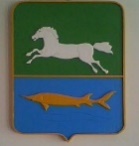 АДМИНИСТРАЦИЯ НАРЫМСКОГО СЕЛЬСКОГО ПОСЕЛЕНИЯПАРАБЕЛЬСКОГО РАЙОНА ТОМСКОЙ ОБЛАСТИПОСТАНОВЛЕНИЕ27.12.2022											№ 107аОб утверждении Перечня мест, на которые запрещается возвращать животных без владельцев, и Перечня лиц, уполномоченных на принятие решений о возврате животных без владельцев на прежние места обитания животных без владельцев в Нарымском сельском поселении В соответствии с частью 61 статьи 18 Федерального закона от 27 декабря 2018 года № 498-ФЗ «Об ответственном обращении с животными и о внесении изменений в отдельные законодательные акты Российской Федерации», пунктом 14 части 1 статьи 141 Федерального закона от 6 октября 2003 года № 131-ФЗ «Об общих принципах организации местного самоуправления в Российской Федерации», уставом  Нарымского сельского поселения ПОСТАНОВЛЯЮ: 1. Утвердить: 1) Перечень мест, на которые запрещается возвращать животных без владельцев, согласно приложению № 1 к настоящему постановлению; 2) Перечень лиц, уполномоченных на принятие решений о возврате животных без владельцев на прежние места обитания животных без владельцев, согласно приложению № 2 к настоящему постановлению.Разместить настоящее постановление на официальном сайте муниципального образования Нарымское сельское поселение в информационно-телекоммуникационной сети «Интернет» http://narimskoe.ru.  Обнародовать данное постановление в информационном бюллетене Администрации и Совета Нарымского сельского поселения.Настоящее постановление вступает в силу  со дня его обнародования.Контроль за исполнением настоящего постановления оставляю за собой.Глава поселения                                                                             С.В. АбдрашитоваПриложение № 1УТВЕРЖДЕНпостановлением Администрации Нарымского сельского поселения от 27.12.2022 №107аПереченьмест, на которые запрещается возвращать животных без владельцев1. Территории учреждений социальной сферы2. Территории объектов здравоохранения3. Территории образовательных учреждений (школы, детские сады)4. Детские площадки5. Придомовые территории6. Общественные территории (парки, скверы)Приложение № 1УТВЕРЖДЕНпостановлением Администрации Нарымского сельского поселения от 27.12.2022 №107аПереченьлиц, уполномоченных на принятие решений о возврате животных без владельцев на прежние места обитания животных без владельцев1. Глава Администрации Нарымского сельского поселения.